государственное бюджетное  общеобразовательное учреждение  Самарской области общеобразовательная школа с. Хворостянка муниципального района ХворостянскийСамарской области структурное подразделение  «Детский сад  «Колосок».Конспект  непосредственно-образовательной деятельностипо познавательному развитию в подготовительной к школе группе на тему: «Путешествие по России»Выполнила: воспитатель высшей квалификационной категорииЛегусова Л.Н. 2021гТема недели: «Мой дом»Вид детской деятельности: познавательно-исследовательская деятельностьИнтеграция областей: познавательное развитие, речевое развитие, физическое развитие, социально-коммуникативное развитие, художественно-эстетическое развитие.Тема занятия: «Путешествие по России»Задачи:Развивать познавательный интерес детей, познакомить с символами страны, гербом, их особенностями; узнавать флаг России (познавательное развитие);Активизировать в речи детей: название символики страны, совершенствовать грамматический строй речи (речевое развитие);Активизировать двигательную активность детей (физическое развитие); Формировать умение договариваться друг с другом, логически  мыслить, обобщать (социально-коммуникативное развитие);Формировать умение выполнять аппликацию по образцу (художественно-эстетическое развитие).Методы и приемы:наглядный (рассматривание матрешек, хохломы, картинки с изображением символики России); словесный (вопросы - ответы, песня Гимн России,  пояснения, подведение итогов, загадки);  практический (физкультминутка,  игровые упражнения). Материал и оборудование:  ноутбук, магнитная доска, глобус, изображения гербов и флагов,  матрешки, хохлома, краски, картинка  с изображением флага, карта России,  аудиозапись гимна РоссииЛогика образовательной деятельностиДеятельность воспитателяДеятельность воспитанникаОжидаемый  результатОрганизационный момент.Воспитатель:Встали дети, встали в круг,Ты мой друг, и я твой друг,Дружно за руки возьмемсяИ друг другу улыбнемся,Мы по кругу  пойдём,Хоровод мы заведём.Игра «Что такое Родина?»Воспитатель: На планете много разных стран. Как называется наша страна?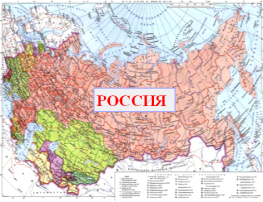 Воспитатель: Правильно, Россия. А какая она, наша Россия?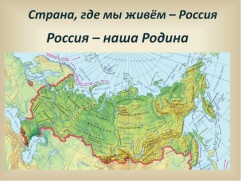 Воспитатель: Россия – наша Родина. Ребята, объясните, как вы понимаете значение слова родинаВоспитатель: Ребята, кто знает стихотворение о Родине?Воспитатель: Много пословиц и поговорок сложил русский народ о Родине, Вспомните их.Основная частьВоспитатель: Посмотрите на карту (Воспитатель показывает детям карту России). Вот как много места занимает территория России.  Чтобы добраться с одного конца на другой, на поезде надо ехать 7 дней. Ребята, а как вы думаете, 7 дней – это сколько?Воспитатель: Правильно, неделя. А на самолете лететь почти, сутки. И вот сегодня я предлагаю вам путешествие по России. Ребята, на чем можно путешествовать?Воспитатель: Я предлагаю вам путешествие на поезде. Занимаем места в вагоне. Отправляемся.Звучит музыка.Воспитатель: Итак, ребята, первая наша станция «Лесная».Ребята, послушайте загадку:Нам в дождь и в знойПоможет друг,Зеленый и хороший-Протянет нам десяток рукИ тысячи ладошек. (Дерево).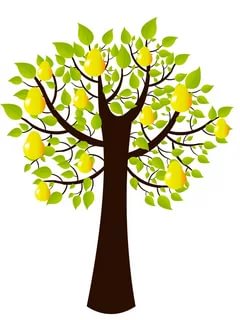 - Правильно! Это дерево. Из чего оно состоит?Воспитатель: Россия - самая богатая лесами страна в мире. Какие деревья нашей страны вы знаете?- Молодцы. Ребята, лес даёт нам не только деревья. Что ещё даёт нам лес?- А какие ягоды вы знаете?- А какие грибы ребята вы знаете?- Молодцы ребята.  Лес – это наше богатство. Давайте беречь и охранять нашу природу.- А мы отправляемся с вами дальше…Звучит музыка.Воспитатель: Ребята, наша станция называется «Историческая».- Послушайте стихотворение:Славилась Россия чудо - мастерами,Дерево и глину в сказку превращали.Красками и кистью красоту творили,Своему искусству молодых учили.Воспитатель: Я предлагаю вам вспомнить изделия декоративно - прикладного искусства российских мастеров.- Слушайте загадку:Разноцветные подружкиЛюбят прятаться друг в дружке.- Ребята, посмотрите  правильно, это матрёшка.Давайте с вами рассмотрим матрёшку. Матрешка - это старинный русский сувенир, который дарили друг другу и до сих пор дарят.-Посмотрите, сколько красок.- Какие цвета использовали мастера при росписи матрешек?- Послушайте следующую загадку:Эта роспись - просто чудо,Голубая вся посуда.Роспись с синим завиткомМанит русским васильком. -Правильно, давайте рассмотрим эту роспись. Эта роспись ребята по фарфору и керамике. -Видите, художник использовал только синие цвета. - Послушайте еще одну загадку:Все игрушки не простые,А волшебно - расписные.Белоснежны, как березки,Кружочки, клеточки, полоски.- Что, это за игрушка ребята?-Давайте рассмотрим…- Эта  игрушка сделана из глины, своими руками. Потом художник её расписывал – кружочками, лентами.- Молодцы, вы хорошо знаете изделия декоративно-прикладного искусства.- А теперь, мы отправляемся дальше. Занимайте свои места.Воспитатель: Итак, мы приехали на станцию «государственная»- Ребята, назовите столицу нашей родины?-Правильно. – А как зовут нашего президента?Воспитатель: Ребята, я вам предлагаю из предложенных мною флагов выбрать флаг России.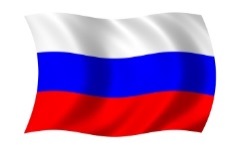 Воспитатель: А кто, знает стихотворение о  флаге?- Молодец, а теперь из предложенных гербов выберите наш герб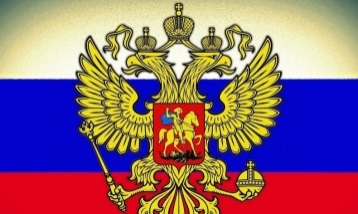 - Молодцы. Ребята, посмотрите, что это?- Смотрите, он незакончен.  Давайте вместе с вами с помощью ленточек из цветов завершим аппликацию.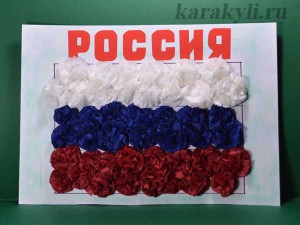 -Молодцы ребята, посмотрите внимательно, из каких полосок состоит наш флаг?- Правильно, а что означает каждый цвет?-Молодцы ребята, а как называется  главная песня нашей страны?- Ребята, как слушают гимн?-Ребята, гимн слушают стоя, и сейчас мы с вами послушаем гимн. 3. Рефлексия-Ребята, вам понравилось наше с вами путешествие?- Что вам понравилось?- На этом наше путешествие  закончилось, спасибо ребята за внимание- Дети стоят в кругу.- Наша страна называется - Россия- Россия большая, любимая, красивая, огромная, богатая, сильная…- Родина, это место, где мы родились;- Родина, это значит – Родная- Великую землю,Любимую землю,Где мы родились и живем,Мы Родиной светлой,Мы Родиной милой,Мы Родиной нашей зовем.- Жить -  Родине служить.- Родина поучает -  Родина выручает.- Кто за Родину горой, тот истинный герой.- Неделя.- Путешествовать можно на поезде, на самолете, на корабле.- Дети встают друг за другом, и идут к первой станции «Лесная»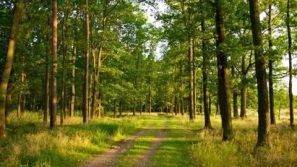 - Это называется дерево- Дерево состоит из ствола,- Дерево состоит из листьев;-Дерево состоит из почек- Есть дерево дуб;- В лесу растёт сосна- В лесу растёт береза- В лесу растёт липа- Лес даёт ягоды;- Лес даёт нам грибы- Клюква, черника.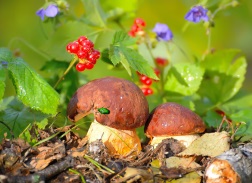 - Сыроежка, лисички, подберезовик.-Дети встают друг за другом и отправляются на следующую станцию- Дети внимательно слушают стихотворение- Это называется матрёшки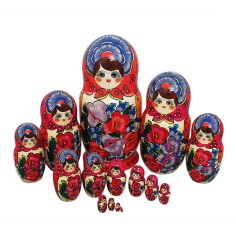 - Использовали красный, желтый, зеленый цвет,- Эта роспись называется гжель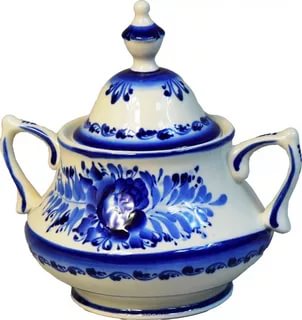 - Эта игрушка называется дымковская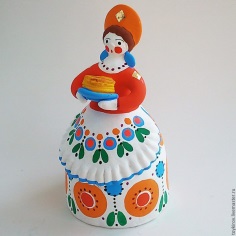 - Дети встают друг за другом и отправляются к следующей станции- Столица нашей Родины называется Москва.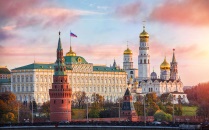 - Президента  нашей страны зовут В.В.Путин.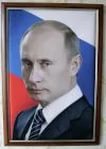 - Дети выбирают флаг России-Вырастет березка,Синим небо цвет,Красная полоскаСолнечный рассвет- Дети выбирают  герб- Это флаг России- дети вместе с воспитателем выполняют аппликацию флага- Наш флаг состоит из белой, синей и красной полоски- Белый цвет означает – березка;- Синий цвет означает – небо;-Красный цвет означает солнечный рассвет- Главная песня нашей страны гимн- Дети стоя поют гимн России- Да- Мне понравилось делать аппликацию;- Мне понравилось путешествовать по станциямСформированы коммуникативные навыкиСформировано умение чётко произносить окончание слов в стихахСформирован познавательный интересСформировано умение согласовывать  слова и движения.Сформированы умения отвечать на вопросы и различать виды росписиСформировано умение высказывать свою точку зренияЗакреплено умение различать и называть государственную символикуСформировано умение выполнять аппликацию по образцу